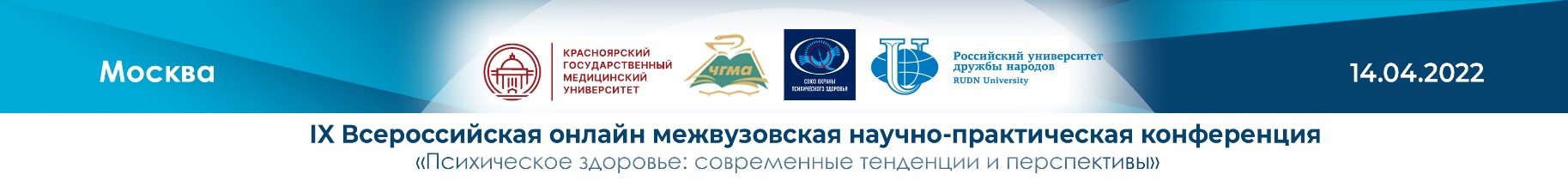 Информационное письмо14 апреля в 09.00 (мск.) состоится очередное научное мероприятие из серии общероссийской межвузовской программы по повышению информированности по вопросам охраны психического здоровья - IX Всероссийская онлайн межвузовская научно-практическая конференция «Психическое здоровье: современные тенденции и перспективы».Организаторы: ФГАОУ ВО «Российский университет дружбы народов» (г. Москва), ФГБОУ ВО «Красноярский государственный медицинский университет имени профессора В.Ф. Войно-Ясенецкого» Министерства здравоохранения Российской Федерации (г. Красноярск), ФГБОУ ВО «Читинская государственная медицинская академия» Министерства здравоохранения Российской Федерации (г. Чита), Союз охраны психического здоровья (г. Москва).В ходе конференции планируется обменяться опытом и представить научные достижения по вопросам охраны психического здоровья, включая современные подходы к профилактике, диагностике, терапии и реабилитации психических и поведенческих расстройств; содействовать развитию форм межвузовского сотрудничества между студентами старших курсов медицинских и немедицинских вузов России и повышению престижа специальностей сферы охраны психического здоровья (приложение – программа).В конференции примут участие ведущие российские эксперты в сфере охраны психического здоровья. Приглашенный эксперт: Морозов Петр Викторович, доктор медицинских наук, профессор кафедры психиатрии ФДПО РНИМУ им. Н. И. Пирогова, генеральный секретарь Всемирной психиатрической ассоциации (WPA), вице-президент Российского общества психиатров (РОП) (приложение – информация о докладчиках).На конференции будет анонсирован I Всероссийский конкурс научно-исследовательских студенческих работ для студентов медицинских и немедицинских вузов (бакалавриат, специалитет, магистратура, аспирантура, ординатура) по теме «Психическое здоровье».Конференция будет транслироваться на канале YouTube Союза охраны психического здоровья 14 апреля (четверг) с 09.00 (мск): https://www.youtube.com/channel/UCp7gclHvgmu_u5cCXv1VCCAК участию в конференции приглашаются студенты старших курсов медицинских и немедицинских вузов России. Конференция предлагает возможность обсуждения докладов через чат.По заявкам вузов участникам выдаются сертификаты.